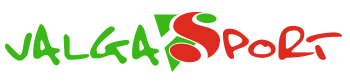 VALGA SPORTARENGUKAVA 2017 - 2021Valga 2017Sisukord1. SissejuhatusValga Sport (edaspidi Spordikeskus) on asutatud Valga linna poolt 1. jaanuaril 2016 spordiobjektide paremaks majandamiseks. Spordikeskuse ülesandeks on:laste- ja noortespordi, tervisespordi ja saavutusspordi arendamiseks vajalike tingimuste loomine;kasutusse või omandisse antud vara efektiivne majandamine ja arendamine;omandis oleva vara kasutamise võimaldamine spordi- ja kultuuritegevuse läbiviimiseks;aastaringselt mitmekülgsete sportimisvõimaluste loomine;spordi- ja kultuuriürituste korraldamine;spordiklubide õppe- ja treeningtööks tingimuste loomine.1.2 Strateegilised dokumendidSpordikeskus lähtub oma tegevuses Valga linnavolikogu poolt kinnitatud põhimäärusest, Valga Linnavolikogu ja Linnavalitsuse õigusaktidest, Eesti Vabariigi seadustest ja nende alusel antud õigusaktidest.1.2.1 Spordikeskuse eesmärkPõhikirjast lähtuvalt on Spordikeskuse tegevuse eesmärgiks linna spordirajatiste haldamine ja arendamine, et tagada aastaringselt igas vanuses Valga elanikele ja külalistele võimalused kehalise ja vaimse vormi saavutamiseks, sportliku eluviisi harrastamiseks, sportlikuks eneseteostuseks ning vaatemängulise spordielamuse saavutamiseks.1.3 MissioonSpordikeskuse missiooniks on luua tingimused võimalikult paljudele huvigruppidele, kuid eelkõige noortele, kaasaegsete ja hästi hooldatud spordirajatiste ning neid toetava infrastruktuuri kasutamiseks.1.4 VisioonSpordikeskus on jätkusuutlik ja professionaalne Valga linna spordirajatiste haldaja ja koostööpartner, kes on taganud väga head ning mitmekesised sportimistingimused erinevatele sihtgruppidele. Heas korras ning kaasaegsed spordirajatised võimaldavad aktiivset sportlikku tegevust igal aastaajal ning igas vanuses.2. Praegune olukord2.1 Üldine kirjeldus spordihoonete ja -rajatiste ülevõtmisel1. jaanuaril 2016 anti Spordikeskusele üle Valga linna halduses olnud spordihooned ja rajatised. Üldine hinnang rajatiste üleandmise hetkel oli järgmine:suurem osa hoonetest ja rajatistest olid heas korras;spordi- ja muu inventar oli valdavalt heas korras, kuid vajas uuendamist ja täiendamist;sporditeenuse pakkumise kohtades toimis kaasaegne klienditeenindus.2.2 Hetkeolukorra analüüs2016. aasta detsembris viidi linna spordiklubide üldkoosolekul läbi SWOT analüüs, millega hinnati Spordikeskuse hetkeseisu. Tugevused:spordirajatiste olemasolu ja nende valdavalt hea seisukord;kvalifitseeritud treenerid;spordirahastus KOV- i poolt;toimiv koostöö spordiklubide ja linnaga;tugev Eesti meistriliiga korvpalli meeskond;stabiilsus, väljakujunenud süsteem treeningaegade jagamisel. Nõrkused:osaliselt amortiseerunud infrastruktuur;spordihall ülekoormatud, sportimispindade puudus;liialt palju erinevate spordialadega tegelevaid spordiklubisid;iseseisva otsustusõiguse piiratus (hinnapoliitika ja investeeringute osas);ebapiisav vastastikune koostöö ja infovahetus (alaliitude, klubide ja koostööpartneritega).Võimalused:spordiobjektide hea kättesaadavus elanikkonnale;uue spordihoone ehitamine;spordiklassi loomine;riigipoolne treeneritoetus;Valga ja Valka ühisüritused.Ohud:palju üritusi spordihallis, mille tõttu jäävad tavatreeningud ära; arengukavas olevad tegevused ei teostu poliitiliste otsuste tõttu;noorsportlaste vähene tunnustamine;ebaühtlane treeningute kvaliteet spordiklubide vahel.2.3 Kinnistute ning hoonete ja rajatiste üldiseloomustusSpordikeskusele kuuluvad spordiobjektid Valga linnas.Tabel 1 Spordikeskusele kuuluvad spordiobjektid ning nende seisukord2.3.1 Spordihall2005. aastal valminud hoones on võimalus tegeleda kergejõustikuga, mängida korv-, käsi-, võrk- ja jalgpalli, saalihokit ning lauatennist, tegeleda poksimise, maadluse, aeroobikaga.Vajalikud remont- ja hooldustööd: Vajalik saaliosa valgustite osaline vahetus, rajakatte parandustööd, saalipõranda parketiosa lakkimine, ventilatsioonisüsteemi puhastus.Vajalikud investeeringud: Välja vahetada või likvideerida Kungla tänava poolsed plastikkuplid.   2.3.2 Staadion1998. aastal taastatud ning 2008. aastal rajakatte renoveerimise läbinud staadionil on võimalus harrastada kergejõustikku ning mängida jalgpalli.Vajalikud remont- ja hooldustööd: Vajalik pealtvaatajate rõdude ning WC-de remont. Likvideerida Päästeameti poolt ettekirjutatud puudused (puudused saavad lahenduse uue spordihoone ehituse käigus).Vajalikud investeeringud: Vahetada välja pealtvaatajate pingid. Ehitada välja küttesüsteem, üleminek elektriküttelt kaugküttesüsteemile Valga linnas (puudused saavad lahenduse uue spordihoone ehituse käigus). Ehitada sprindiosa jooksurada 8-realiseks ning paigaldada uus rajakate. Ehitada harjutusväljak E. Enno tänava poolsesse osasse. 2.3.3 Kunstmuruväljak2003. aastal valminud ning 2009. aastal renoveeritud kunstmuruväljak vastab UEFA nõuetele. Renoveerimise käigus paigaldati uus 4. põlvkonna kunstmurukate, renoveeriti mängijate varjualused ning pealtvaatajate istekohad, parandati valgustid. Väljakul on olmehoone, kuid seda kasutab ainult FC Warrior, hoone peaks olema kättesaadav kõikidele väljaku kasutajatele.Vajalikud remont- ja hooldustööd: Vajalik kord üle aasta teha hooldusharjamist ning täiendavalt kummipuru ja liiva lisamist. Paigaldada aiakõrgendused/pallipüüdjad. Vajalikud investeeringud: Ehitada statsionaarsed varumängijate vihma- ja tuulekindlad istumiskohad ning kohad kuni 100 pealtvaatajale.2.3.4 Korvpalliväljak28 x 15 m korvpalliväljakul asetseb kaks statsionaarset korvpallikonstruktsiooni. Platsi otstes on võrkaed. Väljaku kõrval asub tühi asfaltplats suurusega 16 x 31 m. Väljakute vahelisel mururibal on valguspost nelja prožektoriga. Väljakutel on 5 asfaldikahjustust (umbes 6 m2).Vajalikud remont- ja hooldustööd: Vajalik olemasoleval väljakul asfaldi parandus ning väljakute üle värvimine.Vajalikud investeeringud: Kujundada tühi asfaltplats ümber korvpalliväljakuks. Selleks on vajalik paigaldada kaks statsionaarset korvpallikonstruktsiooni ning värvida ja markeerida asfalt. Korrastada väljakute valgustus ja suurendada istekohtade arv. Ehitada uus piirdeaed ning rajada väljaku kõrvale parkla.2.3.5 Rannavolle väljakudKaks 20 x 10 m rannavolle väljakut, mis on valminud 2000. aastal. Mitmel korral vahetatud liiv ei vasta kvaliteedile, samuti ei ole võimalik korraldada üksteisest ligi 100 m kaugusel asetsevatel väljakutel turniire.Vajalikud remont- ja hooldustööd: Vajalik väljakute suurendamine ja liiva juurdevedu, samuti väljakute piiramine puitpiiretega murust.Vajalikud investeeringud: Ehitada uus väljak mõõtmetega 42 x 22 m. Tööd eeldavad uue väljakukausi kaevamist ja pinnase teisaldamist, vajaliku koguse liiva toomist, väljaku mahamärkimist, süvendamist, piirdeaeda ja võrkpalliposte ning kinnitusi.2.3.6 Peebu korvpalliväljak28 x 15 m korvpalliväljakut katab amortiseerunud sünteetiline muru. Väljakul on kaks statsionaarset korvpallikonstruktsiooni ja kaks väravat mõõtudega 3 x 2 m. Vajalikud remont- ja hooldustööd: Vajalik väljakualuse vajunud pinnase planeerimine ja kasutusperioodil paigaldada teisaldatav tualett.Vajalikud investeeringud: Soetada uus murukate, planeerida aluspind ja paigaldada 20-kohaline pealtvaatajate istumisala ning valgustid.2.3.7 Räni pargi korvpalliväljakKorvpalliväljak on valminud 2010. aastal. 16 x 29 m väljakut katab amortiseerunud sünteetiline muruvaip. Olemas on üks statsionaarne korvpallikonstruktsioon. Väljaku kõrval paikneb loodusliku muruga 35 x 35 m lage plats koos omavalmistatud puitväravaga jalgpalli harrastuseks.Vajalikud remont- ja hooldustööd: Vajalik tasandamine ja perioodiline koristamine. Vajalikud investeeringud: Soetada uus murukate, planeerida aluspind ja paigaldada teine statsionaarne korvpallikonstruktsioon. Luua istumisvõimalused, WC ning parkla. Paigaldada statsionaarsed noorte jalgpalliväravad koos väljaku tasandamisega. Kasutusaja pikendamiseks vajalik valgustus.2.3.8. Pedeli universaalväljakMultifunktsionaalne väljak on valminud 2009. aastal, väljak on kaetud kunstmuruga, see on ümbritsetud piirdega, paigaldatud on korvpallikonstruktsioonid ja käsipalli väravad. Spordiväljaku mõõtmed on 40 x 20 m ning seal saab mängida korv-, käsi-, minijalgpalli ja tennist.Vajalikud remont- ja hooldustööd: Vajalik regulaarselt koristamine, kuna tegemist on populaarne noorte kogunemiskohaga, ja paigaldada teisaldatav välitualett. Markeerida korvpalliväljaku jooned.Vajalikud investeeringud: Paigaldada statsionaarne valgustus.2.3.9. Priimetsa terviserada2001. aastal kasutusse võetud metsaalune terviserada kepikõnni, tervisejooksu harrastamiseks, mis on kaetud lõiguti kooremultši ja saepuruga. Rajal on sügavamate kraavide ületamiseks 3 puidust ja üks raudkonstruktsiooniga sild, mis on tänaseks osaliselt amortiseerunud. Rada asub suhteliselt ebasobivas kohas, kuna on kevad- ja sügisperioodil märg. Samuti paikneb see linnast kaugel. Perspektiivis võiks rada sellisel kujul sulgeda ning välja arendada Tambre terviserada, mis paikneb asukoha poolest tunduvalt soodsamas kohas ning sinna pääseb mööda kergliiklusteed.Vajalikud remont- ja hooldustööd: Vajalik raja puhastamine heinast ja võsast ning maha kukkunud puudest, koristamine prahist. Tõkestada osaliselt rajalepääsu teed, et vältida prügi ladustamise kohtade teket.Vajalikud investeeringud: Laiendada rada ning remontida sillad. Lisaks langetada puud ning puhastada metsaalune võsast. 2.3.10. Tambre terviseradaMetsaalune terviserada kepikõnni, tervisejooksu harrastamiseks, mis on kaetud lõiguti kooremultši ja saepuruga. Rada on ehitus- ja korrastustööde faasis. Terviserada asub paisjärve kaldal, on looduslikult kaunis paigas ning sinna viib linnast kergliiklustee. Plaanis on see välja ehitada ja kasutusele võtta linna peamise terviserajana.Vajalikud remont- ja hooldustööd: Vajalik metsaaluse puhastamine võsast, katta rajad täisulatuses pehmendava materjaliga ning teha pinnase planeerimistöid järve kaldal, et muuta rada võimalikult ohutuks.Vajalikud investeeringud: Ehitada välja välijõusaal ja statsionaarne tualett. Paigaldada terviserajale valgustus, et rada oleks kasutatav aastaringselt ka õhtusel ajal. Pikendada olemasolevat rada vähemalt 3 km pikkuseks.2.3.11. Valga Linnapargi kettagolfi radaValga linnapargis asuv 9 pesaga kettagolfi rada on mõeldud tasuta kasutamiseks aastaringselt. Mängukettaid on võimalik rentida spordihalli administraatorilt.Vajalikud remont- ja hooldustööd: Vajalik raja järjepidev niitmine. Paigaldada puude kaitseks lisavõrke.2.4 Spordiruumide- ja väljakute üürile andmineAsutuse üheks peamiseks ülesandeks on laste- ja noortespordi ja saavutusspordi arendamiseks vajalike tingimuste loomine. See tähendab ühtlasi spordiobjektide kasutusse andmist kõigile soovijaile võimalikult võrdselt ning objektiivse jaotuskava alusel. Linn on otsustanud anda spordiruume- ja väljakuid tasuta kasutada noortespordiga tegelevatele spordiklubidele. Selleks, et reguleerida objektide kasutustingimusi, sõlmib Spordikeskus kõikide üürnikega kasutusvalduslepingud, milles on kirjeldatud kõikide poolte kohustused ja õigused. Samuti on linnavalitsus kehtestanud oma korraldusega spordirajatiste hinnakirja, mille alusel antakse rendile Spordikeskuse hallatavaid objekte.Juhataja käskkirjaga on kinnitatud sisekorraeeskirjad, milles on täpsustatud kõikide ruumide ja väljakute kasutamise kord ning üldnõuded. Hinnakiri ja sisekorraeeskiri on kättesaadavad asutuse kodulehel.3. Juhtimine ja struktuur3.1 Spordikeskuse juhtimineSpordikeskuse tööd juhib juhataja, kes tagab Spordikeskuse põhiülesannete täitmist, vastutab Spordikeskuse arengu ja rahaliste vahendite õiguspärase kasutamise eest ning täidab teisi talle ette nähtud ülesandeid. Juhataja on Spordikeskuse seaduslik esindaja.Spordikeskuse tegevuse põhisuundade kavandamist ning teiste tegevuste läbiarutamist koordineerib Valga Linnavalitsuse haridus- ja kultuuriamet.3.2 Spordikeskuse struktuurSpordikeskuses on 12 töökohta. Töövõtuleping on sõlmitud ühe töötajaga. Töökohtade arv on muutuv vastavalt tegelikule vajadusele, mis tuleneb tegevuse suurenemisest ja vähenemisest, samuti hooajalisusest. Spordikeskuse struktuuri ja töötajate koosseisu kinnitab asutuse juhataja.Joonis 1 Asutuse struktuur4. Strateegilised eesmärgid 2017-2021Tulenevalt Spordikeskuse põhikirjalistest eesmärkidest, senisest tegevusest ning tulevikuplaanidest seab Spordikeskus arengukava perioodiks kaks olulist strateegilist eesmärki.4.1 Tingimused sporditegevuseksStrateegiline eesmärk: Väga head, mitmekesised ja kasutajate vajadustele vastavad sportimistingimused.Spordikeskuse eesmärgiks on tagada spordirajatiste ja toetava infrastruktuuri heaperemehelik haldamine ja arendamine, võttes arvesse rajatiste kasutajate vajadusi ning luues seeläbi kaasaegsed sportimistingimused ja toetav infrastruktuur.Arengumeetmed eesmärgi saavutamiseks:Olemasolevate rajatiste arendamineUute sportimisvõimaluste loomineToetava infrastruktuuri (sh sportlasmajutuse) arendamineInventari võimaluste laiendamine4.2 Infovahetus ja koostööStrateegiline eesmärk: Toimiv infovahetus ja koostöö.Spordikeskuse eesmärk on aidata kaasa toimivale ning sujuvale infovahetusele ja koostööle nii rajatiste kasutajate, teiste rajatiste haldajate, kui ka Valga linna vahel. Spordikeskus teeb osapooltega tulemuslikku koostööd, tagamaks missiooni edukas täitmine.Arengumeetmed eesmärgi saavutamiseks:Koostöö edendamine, sh osapoolte võrdne ja õiglane kohtlemineKommunikatsioonikanalite arendamineRajatiste ajalise kontsentreerituse leevendamine4.3 Tegevussuunad 2017-2021 eesmärkide täitmiseks4.3.1 Tingimused sporditegevuseksTabel 2 Väga heade sportimistingimuste tagamise saavutamise tegevussuunad4.3.2 Infovahetus ja koostööTabel 3 Toimiva infovahetuse ja koostöö tegevussuunadObjektAadressSeisukordSpordihallJ. Kuperjanovi 36HeaStaadionE. Enno 15RahuldavKunstmuruväljakKungla 26aHeaKorvpalliväljakKungla 24bRahuldavRannavolle väljakudPedeli virgestusala 2HalbPeebu korvpalliväljakPeebu 1RahuldavRäni pargikorvpalliväljakSiguri 4RahuldavPedeli universaalväljakPedeli virgestusala 2HeaPriimetsa terviseradaLinnamets 1RahuldavTambre terviseradaLinnametsRahuldavValga Linnapargi kettagolfi radaJ. Kuperjanovi tn 36aHeaSTRATEEGILINE EESMÄRK 1Väga head, mitmekesised ja kasutajate vajadustele vastavad sportimistingimused.STRATEEGILINE EESMÄRK 1Väga head, mitmekesised ja kasutajate vajadustele vastavad sportimistingimused.ARENGUMEETMEDTEGEVUSSUUNADMeede 1: Olemasolevate spordirajatiste arendamineUuendada staadioni rajakate ning muuta jooksuringi sprindiosa 8-rajaliseks. Renoveerida jalgpalliväljaku murukate.Uuendada Kungla tänava ja Peebu pargi korvpalliväljaku katted.Meede 2: Täiendavate sporditingimuste loomineViia ellu uue spordihoone ehitus.Meede 3: Inventari võimaluste laiendamineJätkata iga-aastasest investeerimist spordihalli jõusaali, jalgpalli, kergejõustiku ja muu inventari uuendamisse ja väljavahetamisse.Vahetada täielikult välja spordihalli jõusaali inventar.Soetada tehnikat rajatiste hoolduseks: muruväljaku hoolduseks pinnase süvakobestusseade ja murutraktor.STRATEEGILINE EESMÄRK 2Toimiv infovahetus ja koostöö.STRATEEGILINE EESMÄRK 2Toimiv infovahetus ja koostöö.ARENGUMEETMEDTEGEVUSSUUNADMeede 1: Koostöö edendamine ja osapoolte võrdne kohtlemineSuhelda tihemini spordiklubide, alaliitudega ja Valga Linnavalitsusega.Korraldada hooajaeelsed ümarlauad spordiklubidega.Meede 2: Kommunikatsioonikanalite arendamineArendada välja kõigi linna spordirajatiste kasutusaegu koondav ühine platvorm. Arendada välja ühine infoekraanide võrk Valga Muuseumi, Huvialakeskuse ja Spordikeskuse vahel.Meede 3: Rajatiste ajalise kontsentreerituse leevendamineJätkata paindliku hinnapoliitika rakendamist.Töötada välja pakkumised ja paketid ettevõtetele ja nende töötajatele päevaste aegade kasutamiseks.